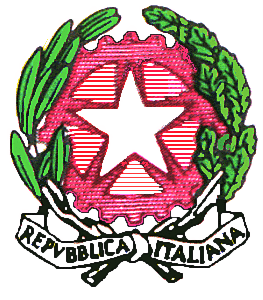 MINISTERO DELL’ISTRUZIONE E DEL MERITOA.S. 2023/2024    Reg. Cert  n. …..…del ………………CERTIFICATO DI RICONOSCIMENTO DEI CREDITIPER LA PERSONALIZZAZIONE DEL PERCORSOLa Commissione del Patto FormativoVISTO il decreto del Presidente della Repubblica n. 263 del 29 ottobre 2012;VISTO il D.lgs n. 13 del 16/1/2013VISTA la C.M. n. 36 del 10 aprile 2014;VISTA la C.M. n. 48 del 4 novembre 2014;VISTI gli esiti delle prove (colloqui, prove pratiche, riscontro documentale) CERTIFICACHENOME COGNOMENato/a a   LUOGO   il   DATApossiede le competenze individuate e valutate nelle fasi di identificazione e valutazionee gli/le riconosce i seguenti crediti in riferimento al percorso diSECONDO LIVELLOII PERIODO DIDATTICO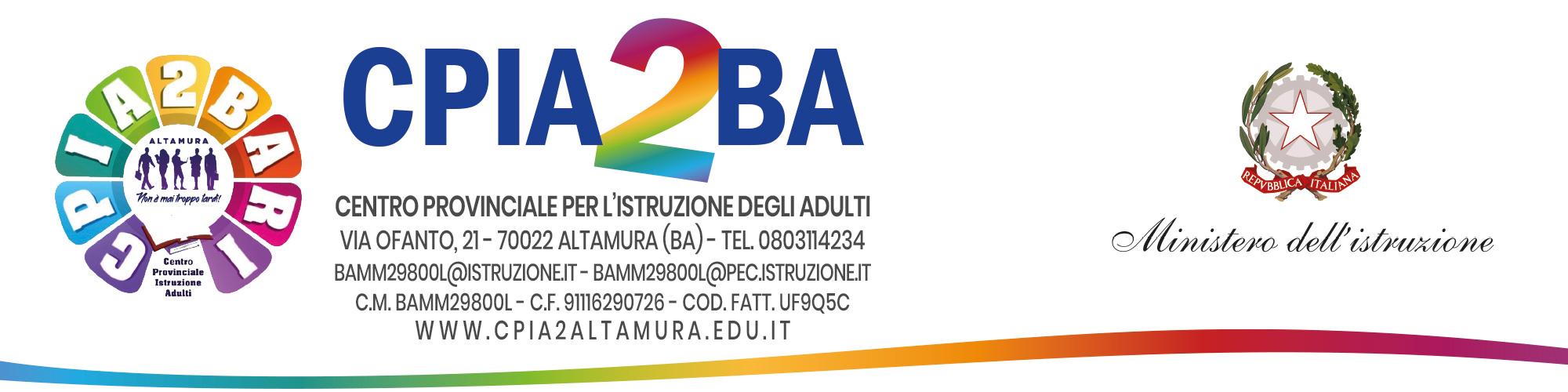 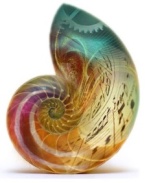 Istituto di IstruzioneSecondaria SuperioreLUIGI RUSSOMonopoli (Ba)MONOPOLI - Via Procaccia, 111- Tel. e Fax 080.8872591 – 080.4136282C.M. BAIS05300C – C.Fisc. 93423280721e-mail:bais05300c@istruzione.it –pec:bais05300c@pec.istruzione.itwww.iissluigirusso.edu.itCOD.ELENCO DELLE COMPETENZE RICONOSCIUTE COME CREDITI A: NOME COGNOMEQUADRO ORARIOQUADRO ORARIOQUADRO ORARIOQUADRO ORARIOCOD.ELENCO DELLE COMPETENZE RICONOSCIUTE COME CREDITI A: NOME COGNOMEasseore competenzaore creditoore pattuiteE01Individuare e utilizzare gli strumenti di comunicazione e di team working più appropriati per intervenire nei contesti organizzativi e professionali;asse dei linguaggi(ITA 70) 070E01Individuare e utilizzare gli strumenti di comunicazione e di team working più appropriati per intervenire nei contesti organizzativi e professionali;asse dei linguaggi(ING 36)036E02Redigere relazioni tecniche e documentare le attività individuali e di gruppo relative a situazioni professionali;asse dei linguaggi(ITA 70) 070E02Redigere relazioni tecniche e documentare le attività individuali e di gruppo relative a situazioni professionali;asse dei linguaggi(ING 30)030E03Utilizzare e produrre strumenti di comunicazione visiva e multimediale anche con riferimento alle strategie espressive e agli strumenti tecnici della comunicazione in rete.asse dei linguaggi(ITA 58)058E04Padroneggiare la lingua inglese per scopi comunicativi e utilizzare i linguaggi settoriali relativi ai percorsi di studio, per interagire in diversi ambiti e contesti professionali, al livello B1 del quadro comune europeo di riferimento per le lingue (QCER).asse dei linguaggi(ING 36)036E05Utilizzare la lingua straniera, in ambiti inerenti alla sfera personale e sociale, per comprendere i punti principali di testi orali e scritti; per produrre semplici e brevi testi orali e scritti; per descrivere e raccontare esperienze ed eventi; per interagire in situazioni semplici, e di routine, e partecipare a brevi conversazioni.asse dei linguaggi(ING 30)030E06Correlare la conoscenza storica generale agli sviluppi delle scienze, delle tecnologie e delle tecniche negli specifici campi professionali di riferimento.asse storico sociale(STO 66)066E07Riconoscere gli aspetti geografici, ecologici, territoriali dell’ambiente naturale ed antropico, le connessioni con le strutture demografiche, economiche, sociali, e le trasformazioni intervenute nel corso del tempo.asse storico sociale(STO 66)066E08Utilizzare il linguaggio e i metodi propri della matematica per organizzare e valutare adeguatamente informazioni qualitative e quantitative;asse matematico(MAT 40)040E09Utilizzare le strategie del pensiero razionale negli aspetti dialettici e algoritmici per affrontare situazioni problematiche, elaborando opportune soluzioni;asse matematico(MAT 39)039E10Utilizzare i concetti e i modelli delle scienze sperimentali per investigare fenomeni sociali e naturali e per interpretare dati;asse matematico(MAT 40)040E11Utilizzare le reti e gli strumenti informatici nelle attività di studio, ricerca e approfondimento disciplinare;asse matematico(MAT 40)040E12Correlare la conoscenza storica generale agli sviluppi delle scienze, delle tecnologie e delle tecniche negli specifici campi professionali di riferimento.asse matematico(MAT 39)039E13Utilizzare gli strumenti culturali e metodologici per porsi con atteggiamento razionale, critico e responsabile di fronte alla realtà, ai suoi fenomeni, ai suoi problemi anche ai fini dell’apprendimento permanenteAsse professionale di indirizzo(M.O. 33)033E14Utilizzare le metodologie e strumenti operativi per collaborare e rilevare i bisogni socio-sanitari del territorio.Asse professionale di indirizzo(M.O. 33)033E15Utilizzare la lingua straniera, in ambiti inerenti alla sfera personale e sociale, per comprendere i punti principali di testi orali e scritti.Asse professionale di indirizzo(2°L. 33)033E16Utilizzare la lingua straniera per produrre semplici e brevi testi orali e scritti per descrivere e raccontare esperienze ed eventi.Asse professionale di indirizzo(2°L. 33)033E17Utilizzare la lingua straniera per interagire in situazioni semplici e di routine e partecipare a brevi conversazioni.Asse professionale di indirizzo(2°L. 33)033E18Utilizzare i linguaggi settoriali della lingua straniera previste dai percorsi di studio per interagire in diversi ambiti e contesti di studio e di lavoro.Asse professionale di indirizzo(2°L. 33)033E19Analizzare semplici casi inerenti alle patologie studiate.Asse professionale di indirizzo(IG. 50)050E20Utilizzare un linguaggio tecnico appropriato con gli operatori sanitariAsse professionale di indirizzo(IG. 50)050E21Riconoscere e descrivere in contesti reali alcuni meccanismi fisiologici e patologici del corpo umano.Asse professionale di indirizzo(IG. 50)050E22Contribuire a promuovere stili di vita rispettosi delle norme igieniche, della corretta alimentazione e della sicurezza a tutela della salute e benessere della persona.Asse professionale di indirizzo(IG. 48)048E23Facilitare la comunicazione tra persone e gruppi, anche di culture e contesti diversi, attraverso linguaggi e sistemi di relazione adeguata.Asse professionale di indirizzo(PS. 58)058E24Utilizzare le principali tecniche di animazione sociale, ludica e culturale.Asse professionale di indirizzo(PS. 58)058E25Realizzare azioni, in collaborazione con altre figure professionali, a sostegno e a tutela della persona con disabilità e della sua famiglia, per favorire l’integrazione e migliorare la qualità della vita.Asse professionale di indirizzo(PS. 58)058E26Utilizzare gli strumenti culturali e metodologici per porsi con atteggiamento razionale, critico e responsabile di fronte alla realtà, ai suoi fenomeni, ai suoi problemi anche ai fini dell’apprendimento permanente.Asse professionale di indirizzo(PS. 57)057E27Gestire azioni e informazioni dell’utente per l’accessibilità ai servizi sociali utilizzando strumenti idonei a promuovere reti territoriali e promuovere stili di vita rispettosi delle norme igieniche e della sicurezza delle persone.Asse professionale di indirizzo(DIR 66)066E28Essere consapevoli del valore sociale della propria attività, partecipando attivamente alla vita civile e culturale a livello locale, nazionale e comunitario.Asse professionale di indirizzo(DIR 66)066E29Riconoscere le caratteristiche essenziali del sistema socio-economico.Asse professionale di indirizzo(TAES 17)017E30Riconoscere i diversi modelli organizzativi aziendali.Asse professionale di indirizzo(TAES 16)016E31Gestire gli adempimenti civilistici e fiscali legati alla fatturazione.Asse professionale di indirizzo(TAES 16)016E32Acquisire consapevolezza della funzione dei mezzi di pagamento nell’ambito del regolamento degli scambi.Asse professionale di indirizzo(TAES 17)017E33Costruire un'identità libera e responsabile, ponendosi domande di senso nel confronto con la dimensione religiosa dell'uomo al fine di sviluppare un maturo senso critico.Riconoscere, valutare la presenza e il contributo sempre attuale della tradizione cristiana nello sviluppo della civiltà umana, anche in dialogo con le altre tradizioni culturali e religiose.R.C. E ALT. (33)R.C. E ALT. (33) 033 TOT. ORE151801518ORE DI ACCOGLIENZAORE DI ACCOGLIENZA151151151151TOTALE MONTE ORE PATTUITO PER IL 2 LIVELLO SECONDO PERIODO DIDATTICOTOTALE MONTE ORE PATTUITO PER IL 2 LIVELLO SECONDO PERIODO DIDATTICO1367136713671367IL COORDINATORE DELGRUPPO DI LIVELLOIL DIRIGENTE SCOLASTICODELL’ IISS “LUIGI RUSSO”DI MONOPOLI (BA)IL DIRIGENTE SCOLASTICODEL CPIA 2 BARIIL DIRIGENTE SCOLASTICODEL CPIA 2 BARI__________________________________________________________________________________________________